ПОЯСНЮВАЛЬНА ЗАПИСКА№ ПЗН-61680 від 18.01.2024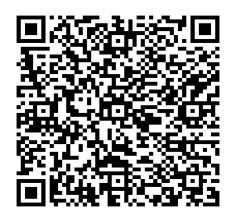 до проєкту рішення Київської міської ради:Про надання Управлінню освіти Оболонської районної в місті Києві державної адміністрації земельної ділянки в постійне користування для експлуатації та обслуговування будівель і споруд закладу освіти (школа № 18) на вул. Академіка Оппокова, 1 в Оболонському районі міста КиєваЮридична особа:Відомості про земельну ділянку (кадастровий № 8000000000:78:305:0001).3. Обґрунтування прийняття рішення.На замовлення зацікавленої особи та враховуючи рішення Київської міської ради
від 10.09.2015 № 958/1822 «Про інвентаризацію земель міста Києва» землевпорядною організацією розроблено технічну документацію із землеустрою щодо інвентаризації земельної ділянки.Відповідно до статей 9, 123 Земельного кодексу України та Порядку набуття прав на землю із земель комунальної власності у місті Києві, затвердженого рішенням Київської міської ради від 20.04.2017 № 241/2463, враховуючи, що земельна ділянка зареєстрована в Державному земельному кадастрі (витяг з Державного земельного кадастру про земельну ділянку від 18.01.2024 № НВ-0000116882024), Департаментом земельних ресурсів виконавчого органу Київської міської ради (Київської міської державної адміністрації) розроблено відповідний проєкт рішення Київської міської ради.4. Мета прийняття рішення.Метою прийняття рішення є забезпечення реалізації встановленого Земельним кодексом України права особи на оформлення права користування на землю.5. Особливі характеристики ділянки.Стан нормативно-правової бази у даній сфері правового регулювання.Загальні засади та порядок передачі земельних ділянок у користування зацікавленим особам визначено Земельним кодексом України та Порядком набуття прав на землю із земель комунальної власності у місті Києві, затвердженим рішенням Київської міської ради                 від 20.04.2017 № 241/2463.Проєкт рішення не містить інформацію з обмеженим доступом у розумінні статті 6 Закону України «Про доступ до публічної інформації».Проєкт рішення не стосується прав і соціальної захищеності осіб з інвалідністю та не матиме впливу на життєдіяльність цієї категорії.Фінансово-економічне обґрунтування.Реалізація рішення не потребує додаткових витрат міського бюджету.Відповідно до Податкового кодексу України та Положення про плату за землю в місті Києві, затвердженого рішенням Київської міської ради від 23.06.2011 № 242/5629 «Про встановлення місцевих податків і зборів у м. Києві» (зі змінами та доповненнями) розрахунковий розмір земельного податку складатиме: 901 грн 84 коп. (0,01%).Прогноз соціально-економічних та інших наслідків прийняття рішення.Наслідками прийняття розробленого проєкту рішення стане реалізація зацікавленою особою своїх прав щодо користування земельною ділянкою.Доповідач: директор Департаменту земельних ресурсів Валентина ПЕЛИХ. Назва	Управління освіти Оболонської районної в місті Києві державної адміністрації Перелік засновників (учасників) юридичної особиВідсутній Кінцевий бенефіціарний   власник (контролер)ВідсутнійРеєстраційний номер:від 15.01.2024 № 241957289 Місце розташування (адреса)м. Київ, р-н Оболонський, вул. Академіка Оппокова, 1 Площа0,8727 га Вид та термін користуванняправо в процесі оформлення (постійне користування) Категорія земельземлі житлової та громадської забудови Вид цільового призначення03.02 для будівництва та обслуговування будівель закладів освіти (для експлуатації та обслуговування будівель і споруд закладу освіти (школа № 18)) Нормативна грошова оцінка 
 (за попереднім розрахунком*) 9 018 434 грн 81 коп. *Наведені розрахунки нормативної грошової оцінки не є остаточними і будуть уточнені   відповідно до вимог чинного законодавства при оформленні права на земельну ділянку. *Наведені розрахунки нормативної грошової оцінки не є остаточними і будуть уточнені   відповідно до вимог чинного законодавства при оформленні права на земельну ділянку. Наявність будівель і споруд    на ділянці:Земельна ділянка забудована нежитловими будівлями школи № 18, літ. «А», «Б», «В», «Г» (реєстраційний номер об’єкта нерухомого майна 1872982580000), а саме: нежитловою будівлею школи № 18 (літ. А) загальною площею 1091,7 кв.м, господарською будівлею (літ. Б) загальною площею 341,5 кв.м, господарською будівлею (літ. В) загальною площею 52,2 кв.м, туалетом дворовим (літ. Г) загальною площею 15,7 кв.м, яка є власністю територіальної громади міста Києва та закріплена на праві оперативного управління за Управлінням освіти Оболонської районної в місті Києві державної адміністрації відповідно до розпорядження Оболонської районної в місті Києві державної адміністрації від 25 лютого 2011 року № 96 «Про закріплення майна» (зі змінами внесеними розпорядженням Оболонської районної в місті Києві державної адміністрації від 26 травня 2021 року № 238), право оперативного управління зареєстровано в Державному реєстрі речових прав на нерухоме майно 17 листопада 2021 року, номер запису про інше речове право: 45251360. Наявність ДПТ:Детальний план території відсутній. Функціональне призначення   згідно з Генпланом:Відповідно до Генерального плану міста Києва, затвердженого рішенням Київської міської ради              від 28.03.2002 № 370/1804, земельна ділянка за функціональним призначенням належить до території житлової забудови багатоповерхової (існуючі) (витяг з містобудівного кадастру наданий Департаментом містобудування та архітектури виконавчого органу Київської міської ради (Київської міської державної адміністрації) від 26.10.2017 № 9257/0/12-53/12-03-17). Правовий режим:Земельна ділянка належить до земель комунальної власності територіальної громади міста Києва. Розташування в зеленій зоні:Земельна ділянка не входить до зеленої зони.Межі земельної ділянки (кадастровий номер 8000000000:78:305:0001) не потрапляють до території лісогосподарського призначення (лист комунального підприємства «Святошинське лісопаркове господарство» від 06.12.2023 № 077/239-1399). Інші особливості:Зазначаємо, що Департамент земельних ресурсів не може перебирати на себе повноваження Київської міської ради та приймати рішення про передачу або відмову в передачі в постійне користування  земельної ділянки, оскільки відповідно до  пункту 34 частини першої статті 26 Закону України «Про місцеве самоврядування в Україні» та статей 9, 122 Земельного кодексу України такі питання вирішуються виключно на пленарних засіданнях сільської, селищної, міської ради.Зазначене підтверджується, зокрема, рішеннями Верховного Суду від 28.04.2021 у справі № 826/8857/16, від 17.04.2018 у справі № 826/8107/16, від 16.09.2021 у справі № 826/8847/16. Зважаючи на вказане, цей проєкт рішення направляється для подальшого розгляду Київською міською радою відповідно до її Регламенту.Директор Департаменту земельних ресурсівВалентина ПЕЛИХ